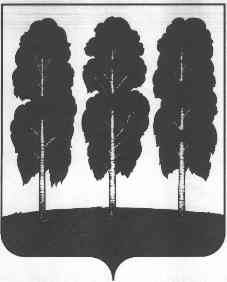 АДМИНИСТРАЦИЯ БЕРЕЗОВСКОГО РАЙОНАХАНТЫ-МАНСИЙСКОГО АВТОНОМНОГО ОКРУГА – ЮГРЫРАСПОРЯЖЕНИЕот 07.07.2017       		                                              № 569-рпгт. БерезовоО составе комиссии по осуществлению закупок в сфере оказания услуг и (или) выполнения работ по капитальному ремонту общего имущества в многоквартирных домах на территории Березовского района В целях проведения электронного аукциона для привлечения подрядных организаций, индивидуальных предпринимателей для оказания услуг и (или) выполнения работ по капитальному ремонту общего имущества в многоквартирных домах, расположенных на территории Березовского района, в соответствии с Постановлением Правительства Российской Федерации от 01.07.2016 № 615 «О порядке привлечения подрядных организаций для оказания услуг и (или) выполнения работ по капитальному ремонту общего имущества в многоквартирном доме и порядке осуществления закупок товаров, работ, услуг в целях выполнения функций специализированной некоммерческой организации, осуществляющей деятельность, направленную на обеспечение проведения капитального ремонта общего имущества в многоквартирных домах» на основании договора № 176/ТЗ от 11.03.2016  на  передачу функций технического заказчика:В связи с ежегодным отпуском  Яковлева А.В. с 10 июля 2017 года по             14 июля 2017 года ввести в состав  комиссии по осуществлению закупок в сфере оказания услуг и (или) выполнения работ по капитальному ремонту общего имущества в многоквартирных домах на территории Березовского района Долгова А.А. – заместителя председателя, заместителя начальника управления по жилищно-коммунальному хозяйству, возложив на него обязанности члена комиссии. В связи с ежегодным отпуском  Бачина О.А. с 03 июля 2017 года по            16 июля 2017 года ввести в состав  комиссии по осуществлению закупок в сфере оказания услуг и (или) выполнения работ по капитальному ремонту общего имущества в многоквартирных домах на территории Березовского района Яцкевича А.Ю. – и.о. начальника управления капитального строительства и ремонта, возложив на него обязанности члена комиссии.Настоящее распоряжение вступает в силу после его подписания.Разместить настоящее распоряжение на официальном веб-сайте органов местного самоуправления Березовского района.Контроль за исполнением настоящего распоряжения возложить на заместителя главы Березовского района С.Г. Антоненкова.И.о. главы района,первый заместитель главы района                                                     М.Н. Загороднюк